Hosted by Fizzylazer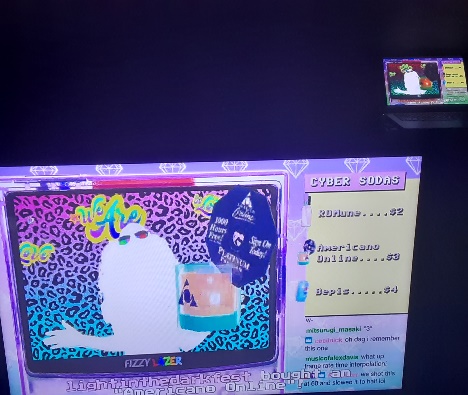 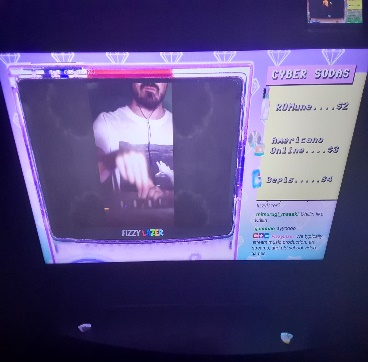 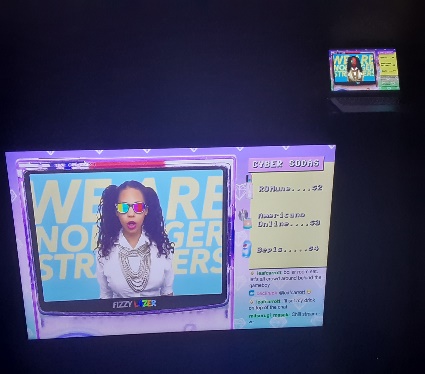 